Publicado en Córdoba  el 15/05/2019 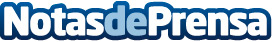 UniEléctrica recibe más de 1.300 avatares en la primera feria virtual energéticaLa comercializadora de energías verdes impulsa este revolucionario foro dentro de un ciclo de participación en encuentros con expertos. La muestra, con el apoyo de la Politécnica de Madrid y la Universidad de Valencia, se prorrogado tras dos jornadas de conferencias y networking en un año clave para la transición energéticaDatos de contacto:Comunicación UniEléctricaNota de prensa publicada en: https://www.notasdeprensa.es/unielectrica-recibe-mas-de-1300-avatares-en-la-primera-feria-virtual-energetica Categorias: Marketing Andalucia E-Commerce Universidades Sector Energético http://www.notasdeprensa.es